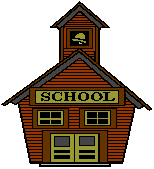 Dear Kindergarten Students,My name is Miss Lovely, and I am going to be a kindergarten teacher!  I have just been hired and start my new job next week.  This is my first year teaching, so I need some advice from current kindergarten students.I know that class rules are very important.  While there are many to teach, I have come up with four that I think are the most important:  keep hands, feet, and objects to yourself; follow directions the first time they are given no bullying; and keep your desk clean.  I think these rules will help keep my classroom safe, organized, and help students show good manners.I am not sure which rule I should teach first.  Can you help?  Please do a little research on each rule and put them in order from first to fourth starting with the one you think is the most important.  Write me back and let me know the order in which I should teach the rules and how you came to that decision.I am counting on you!Miss Lovely